Голос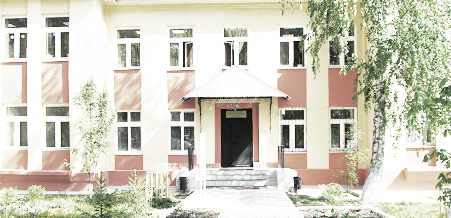 ДУБРАВЫПЕЧАТНОЕ СРЕДСТВО ИНФОРМАЦИИ АДМИНИСТРАЦИИ ГОРОДСКОГО ПОСЕЛЕНИЯ ПЕТРА ДУБРАВА муниципального района Волжский Самарской областиПонедельник 21 января 2019 года                                                                                                          №1(114) ОФИЦИАЛЬНОЕ ОПУБЛИКОВАНИЕИНФОРМАЦИЯЭлектронная подпись на все случаи жизни!	Жители региона могут избавить себя от траты времени на «обивание порогов» учреждений и ведомств. Для этого достаточно иметь электронную  подпись, получить которую можно в Кадастровой палате Самарской области, которая наделена правами и полномочиями государственного Удостоверяющего центра по выдаче сертификатов усиленной квалифицированной электронной подписи. В 2018 году Филиалом было выпущено свыше 1 000 сертификатов.	Механизм получения электронной подписи в Кадастровой палате максимально оптимизирован для удобства граждан. Подать заявление можно дистанционно на сайте uc.kadastr.ru, таким образом, лично посетить Удостоверяющий центр придётся всего один раз, чтобы подтвердить свою личность. География предоставления услуги распространяется на всю Самарскую область, то есть подтвердить личность можно во всех офисах Кадастровой палаты, которых на территории региона более 30-ти. Более того, специалист Филиала может даже выехать к заявителю для подтверждения личности.    	Перечень возможных действий с электронной подписью большой – от получения сведений об объектах недвижимости до подачи заявления на государственный кадастровый учет и регистрацию прав, от наложения запрета на проведение сделок с недвижимостью без его участия до дистанционного подписания трудового договора фрилансером в ситуации, когда работодатель находится в другом городе.	Качество электронной подписи, выданной Удостоверяющим центром Кадастровой палаты Самарской области, гарантируется государством.  Дополнительную информацию можно получить:по телефону 8 (846) 200 50 27 или  по электронной почте uc_request_63@63.kadastr.ru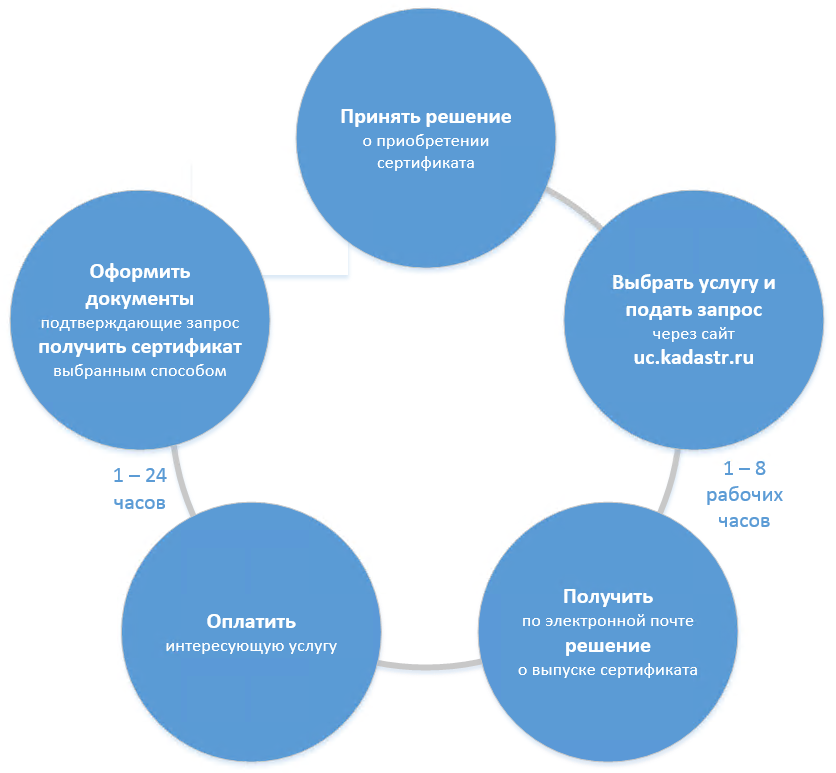 УВАЖАЕМЫЕ ЖИТЕЛИ ВОЛЖСКОГО РАЙОНА!	Отделение по вопросам миграции О МВД России по Волжскому району информирует жителей Волжского района о том, что с помощью портала государственных услуг возможно получение следующих государственных услуг: -   обмен  паспорта гражданина РФ,-   оформление регистрации по месту жительства или пребывания, - снятие с регистрационного учета по месту жительства и месту пребывания,- получение адресно-справочной информации. При обращении за государственными услугами через единый портал  «Госуслуги», оформление документов по регистрации граждан РФ по месту жительства, месту пребывания, снятие с регистрационного учета, оформление паспорта гражданина РФ осуществляется вне основной очереди, в соответствии со временем, назначенным сотрудником Отделения по вопросам миграции О МВД России по Волжскому району.Преимущество портала, прежде всего, -  возможность подачи заявления на предоставление госуслуги без очереди с любого устройства с доступом в Интернет. Прием документов по оформлению регистрации по месту жительства, месту пребывания, снятие с регистрационного учета граждан РФ, на выдачу, замену паспорта гражданина РФ, по предоставлению  адресно-справочной информации осуществляется через Единый портал госуслуг www.gosuslugi.ruКак зарегистрироваться на портале?Через единый портал – gosuslugi.ru можно самостоятельно подать заявление на предоставление услуги, сокращая до минимума количество визитов в органы власти. Для этого надо пройти процедуру регистрации:1. Зайти по адресу gosuslugi.ru в раздел «госуслуги».2. На Едином портале нажать ссылку «Авторизация».3. Далее нажать ссылку «Регистрация» и следовать инструкциям.4. Выбрать способ получения кода активации: например, получить его в ближайшем отделении Почты России.Прием документов по оформлению регистрации по месту жительства, по  месту пребывания, снятие с регистрационного учета граждан РФ, на выдачу, замену паспорта гражданина РФ также осуществляется в «Многофункциональном центре предоставления государственных  и муниципальных услуг м.р. Волжский» по адресу: г. Самара, ул. Дыбенко, д. 12 «В», а также в территориальных отделениях МБУ «МФЦ» муниципального района Волжский, находящихся в населенных пунктах Волжского района Самарской области по следующим адресам:пгт. Рощинский, здание Администрации,с. Дубовый Умет, ул. Советская, д.120,п.г.т. Петра Дубрава, ул. Климова, д.7,с.п. Курумоч, ул. Гаражная, д.1,г.п. Стройкерамика, ул. Дружбы, д.9.ГРАФИК ПРИЕМА ГРАЖДАН ОТДЕЛЕНИЕМ ПО ВОПРОСАМ  МИГРАЦИИ ОТДЕЛА МВД РОССИИ ПО ВОЛЖСКОМУ РАЙОНУГ. САМАРА, УЛ. КУЙБЫШЕВА, Д. 24-26ТЕЛЕФОНЫ: 338-59-61, 338-59-64ВЫХОДНОЙ: ВОСКРЕСЕНЬЕ, ПОНЕДЕЛЬНИКНачальник ОВМО МВД России по Волжскому районукапитан полиции                                                                                                                                                                         У.В. Цыганова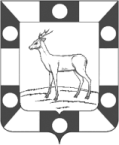 администрациягородского ПОСЕЛЕНИЯ Петра дубрава МУНИЦИПАЛЬНОГО РАЙОНА Волжский САМАРСКОЙ ОБЛАСТИПОСТАНОВЛЕНИЕот  17.12.2018г. № 154О проведении публичных слушаний по внесению изменений в Правила землепользования и застройки  городского поселения Петра Дубрава муниципального района Волжский Самарской области в части градостроительных регламентов территориальных зон 0-1 и П-2.В соответствии со статьей 39 Градостроительного кодекса Российской Федерации, руководствуясь Федеральным законом от 6 октября 2003 года № 131-ФЗ «Об общих принципах организации местного самоуправления в Российской Федерации», Уставом городского поселения Петра Дубрава муниципального района Волжский Самарской области, Правилами землепользования и застройки городского поселения Петра Дубрава муниципального района Волжский Самарской области, утвержденными решением Собрания представителей городского поселения Петра Дубрава муниципального района Волжский Самарской области от 24.12.2013  №  122, АДМИНИСТРАЦИЯ    ПОСТАНОВЛЯЕТ:1. Провести на территории городского поселения Петра Дубрава муниципального района Волжский Самарской области публичные слушания по вопросу о  внесении изменений в Правила землепользования и застройки городского поселения Петра Дубрава муниципального района Волжский Самарской области в части градостроительных регламентов территориальных зон 0-1 и П-2, ст.54;55.2. Срок проведения публичных слушаний с 19 декабря 2018 года по 10 января 2019 года. 3. Органом, уполномоченным на организацию и проведение публичных слушаний в соответствии с настоящим постановлением, является Комиссия по подготовке проекта правил землепользования и застройки городского поселения Петра Дубрава муниципального района Волжский Самарской области (далее – Комиссия).4. Представление участниками публичных слушаний предложений и замечаний по вопросу о внесении изменений в Правила землепользования и застройки городского поселения Петра Дубрава в части градостроительных регламентов территориальных зон 0-1 и П-1, а также их учет осуществляется в соответствии с Порядком организации и проведения публичных слушаний в сфере градостроительной деятельности городского поселения Петра Дубрава муниципального района Волжский Самарской области утвержденными решением Собрания представителей городского поселения Петра Дубрава муниципального района Волжский Самарской области от 26.02.2010  №  163 ( с внесенными изменениями Решением Собрания представителей городского поселения Петра Дубрава муниципального раййона Волжсий Самарской области от 07.03.2013г. №95).5. Место проведения публичных слушаний (место ведения протокола публичных слушаний) в городском поселении Петра Дубрава муниципального района Волжский Самарской области: 443546, Самарская область, Волжский район, поселок Петра Дубрава, ул. Климова, 7.(здание администрации г.п.Петра Дубрава).6. Назначить лицом, ответственным за ведение протокола публичных слушаний, протоколов мероприятий по информированию жителей поселения по вопросу публичных слушаний секретаря комиссии Тугунову Любовь Александровну.7. Опубликовать настоящее постановление в печатном средстве информации  г.п. Петра Дубрава  «Голос Дубравы».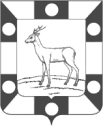 ПРОЕКТСобрание представителей 
городского поселения петра дубрава
муниципального района ВолжскийСамарской областиРЕШЕНИЕО внесении изменений в Правила землепользования и застройки городского поселения Петра Дубрава муниципального района Волжский Самарской областиВ соответствии со статьей 33 Градостроительного кодекса Российской Федерации, пунктом 20 части 1, частью 3 статьи 14 Федерального закона от 6 октября 2003 года № 131-ФЗ «Об общих принципах организации местного самоуправления в Российской Федерации», с учетом заключения о результатах публичных слушаний по проекту изменений в Правила землепользования и застройки городского поселения Петра Дубрава муниципального района Волжский Самарской области от 11.01.2019 года, Собрание представителей городского поселения Петра Дубрава муниципального района Волжский Самарской области решило:Внести следующие изменения в Правила землепользования и застройки городского поселения Петра Дубрава муниципального района Волжский Самарской области, утвержденные решением Собрания представителей городского поселения Петра Дубрава муниципального района Волжский Самарской области от 24.12.2013 № 122 (далее – Правила):1.1 в ст.54 «Предельные размеры земельных участков и предельные параметры разрешенного строительства, реконструкции объектов  капитального строительства в жилых зонах и общественно-деловых зонах»п.33 читатьв следующей редакции;В ст.55 «Предельные размеры земельных участков и предельные параметры разрешенного строительства, реконструкции объектов  капитального строительства в производственных зонах, подзонах производственных зон и зонах  инженерной и транспортной инфраструктур» п п.1;2 читать в следующей редакции:Предельные (минимальные и (или)максимальные) размеры земельных участков, в том числе их площадьОпубликовать настоящее решение в печатном средстве информации г.п. Петра Дубрава «Голос Дубравы» в течение десяти дней со дня принятия. Настоящее решение вступает в силу со дня его официального опубликования.Глава городского поселения Петра Дубравамуниципального района ВолжскийСамарской области						                                                              В.А. КрашенинниковПредседатель Собрания представителейгородского поселения Петра Дубравамуниципального района ВолжскийСамарской области							                                                      Л.Н. ЛарюшинаЗАКЛЮЧЕНИЕПо результатам публичных слушаний по вопросу о внесении изменений в Правила землепользования и застройки городского поселения Петра Дубрава муниципального района Волжский Самарской области от 11.01.2018 г.Продолжительность публичных слушаний с 19 декабря   2018 года по        10 января 2019 года.Место проведения публичных слушаний (место ведения протокола публичных слушаний) в городском поселении Петра Дубрава муниципального района Волжский Самарской области: 443546, Самарская область, Волжский район, поселок городского типа Петра Дубрава, улица Климова, 7.Основание для проведения публичных слушаний – постановление Главы городского поселения Петра Дубрава от 17 декабря 2018 года №154 «О проведении публичных слушаний по вопросу 
о внесении изменений в Правила землепользования и застройки городского поселения Петра Дубрава муниципального района Волжский Самарской области в части градостроительных регламентов территориальных зон О-1 и П-2»Вопрос, вынесенный для обсуждения на публичные слушания – о внесении изменений в Правила землепользования и застройки городского поселения Петра Дубрава муниципального района Волжский Самарской области.Все высказанные мнения жителей по вопросу о внесении изменений в Правила землепользования и застройки городского поселения Петра Дубрава муниципального района Волжский Самарской области, обсуждаемому на публичных слушаниях, носят положительную оценку.Замечаний с отрицательной оценкой от жителей по вопросу, вынесенному на публичные слушания не поступало.По результатам рассмотрения мнений, замечаний и предложений участников публичных слушаний, проект Решения Собрания представителей городского поселения Петра Дубрава муниципального района Волжский Самарской области «О внесении изменений в Правила землепользования и застройки городского поселения Петра Дубрава муниципального района Волжский Самарской области» одобрить.Направить проект решения «О внесении изменений в Правила землепользования и застройки городского поселения Петра Дубрава муниципального района Волжский Самарской области» и все материалы по публичным слушаниям для рассмотрения в Собрание представителей городского поселения.Председатель Комиссии по подготовке ПЗЗГлава г.п. Петра Дубрава                                                                                                                                                   В.А. Крашенинников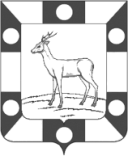 Администрациягородского ПОСЕЛЕНИЯ Петра дубрава МУНИЦИПАЛЬНОГО РАЙОНА Волжский САМАРСКОЙ ОБЛАСТИПОСТАНОВЛЕНИЕот 16.01 2019 года № 10О согласии с проектом внесении изменений в Правила землепользования и застройки городского поселения Петра Дубрава муниципального района Волжский Самарской области и направлении его в Собрание представителей городского поселения Петра Дубрава муниципального района Волжский Самарской области.Рассмотрев доработанный с учетом заключения о результатах публичных слушаний от 11.01.2019г. проект решения Собрания представителей городского поселения Петра Дубрава муниципального района Волжский «О внесении изменений в Правила землепользования и застройки городского поселения Петра Дубрава муниципального района Волжский Самарской области», руководствуясь частью 16 статьи 31,Градостроительного кодекса Российской Федерации,ПОСТАНОВЛЯЕТ:Согласиться с проектом решения Собрания представителей городского поселения Петра Дубрава муниципального района Волжский «О внесении изменений в Правила землепользования и застройки городского поселения Петра Дубрава муниципального района Волжский Самарской области», доработанным с учетом заключения о результатах публичных слушаний от   11. 01.2018 г.Направить проект решения Собрания представителей городского поселения Петра Дубрава муниципального района Волжский «О внесении изменений в Правила землепользования и застройки городского поселения Петра Дубрава муниципального района Волжский Самарской области», доработанный с учетом заключения о результатах публичных слушаний от  11.01.2019 г. на рассмотрение в Собрание представителей городского поселения Петра Дубрава муниципального района Волжский Самарской области.Настоящее постановление вступает в силу с момента его принятия.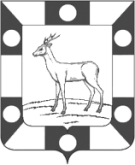 ГЛАВА ГОРОДСКОГО ПОСЕЛЕНИЯ ПЕТРА ДУБРАВА МУНИЦИПАЛЬНОГО РАЙОНА ВОЛЖСКИЙ САМАРСКОЙ ОБЛАСТИПОСТАНОВЛЕНИЕ от  21.01.2019  №  12                                                О  предоставлении земельного участка в постоянное (бессрочное) пользование         В соответствии со статьями 39.2, 39,9 Земельного кодекса Российской Федерации, статьями 3.1, 3.3 Федерального закона от 25.10.2001  № 137–ФЗ «О введении в действие Земельного кодекса Российской Федерации», руководствуясь Уставом городского поселения Петра Дубрава муниципального района Волжский Самарской области, ПОСТАНОВЛЯЮ:Предоставить в постоянное (бессрочное) пользование Администрации городского поселения Петра Дубрава муниципального района Волжский Самарской области (ИНН 6367049530,  ОГРН 1056367044800) земельный участок: категория земель – земли населенных пунктов, с кадастровым номером 63:17:0301007:10726, по адресу: Самарская область, Волжский  район, пос. Дубовый Гай,  с видом разрешенного использования - для размещения сельского кладбища городского поселения Петра Дубрава в границах, указанных в кадастровом паспорте земельного участка, общей площадью 6590 +/-28,41 кв.м.Администрации городского поселения Петра Дубрава муниципального района Волжский Самарской области обеспечить государственную регистрацию права постоянного (бессрочного) пользования земельным участком в соответствии с федеральным законодательством о государственной регистрации прав на недвижимое имущество и сделок с ним.Контроль за исполнением настоящего постановления возложить на заместителя Главы поселения Чернышова Г.В..Опубликовать (обнародовать) настоящее постановление в печатном издании п.г. Петра Дубрава «Голос Дубравы» и на официальном сайте Администрации городского поселения Петра Дубрава www.петра-дубрава.рф.Глава городского поселенияПетра Дубрава                                                                                                                                                       В.А.КрашенинниковИнформационное сообщение             Администрация городского поселения Петра Дубрава муниципального района Волжский Самарской области, именуемая в дальнейшем «Организатор торгов», сообщает о проведении торгов, проводимых на основании Постановления Администрации городского поселения Петра Дубрава муниципального района Волжский Самарской области от 12.12.2018 года № 146 «О проведении аукциона по продаже права на заключение договора аренды земельного участка (земли населенных пунктов) для размещения гаража, площадью 127  кв.м., расположенного по адресу: Самарская область, Волжский район, п.г.т. Петра Дубрава, ул. Климова, участок б/н».Характеристика недвижимого имущества, выставленного на торги:	1.1. Продажа права на заключение договора аренды земельного участка (земли населенных пунктов) для размещения гаража, сроком на 5 (пять) лет, кадастровый номер 63:17:0302004:406, площадью 127 (сто двадцать семь) кв.м., расположенного по адресу: Самарская область, Волжский район, п.г.т. Петра Дубрава, ул. Климова, участок б/н.Ограничения и обременения: не зарегистрированы.Местоположение и границы земельного участка определяются выпиской из ЕГРН.1.2. Имеется техническая возможность подключения к сетям инженерно-технического обеспечения:1.2.1. Технические условия на подключение к электрическим сетям будут выданы Заказчику строительства на основании договора технологического присоединения в соответствии с Утвержденным Постановлением Правительства Российской Федерации от 27.12.2004 № 861 после подачи заявки установленного образца на технологическое присоединение в адрес ЗАО «Самарская сетевая компания».1.2.2. Параметры строительства определены правилами землепользования и застройки городского поселения Петра Дубрава муниципального района Волжский Самарской области, опубликованными на официальном сайте Администрации муниципального района Волжский Самарской области в сети Интернет.             1.3. Начальная цена предмета аукциона, указанного в пункте 1.1. настоящего информационного сообщения, составляет – 17 500 (семнадцать тысяч пятьсот) рублей 00 копеек в год, согласно отчету об оценке, выполненному ООО «РЕГИОН».1.4. Шаг аукциона в размере 520 (пятьсот двадцать) рублей 00 копеек.1.5. Размер (сумма) задатка составляет 17 500 (семнадцать тысяч пятьсот) рублей 00 копеек.Условия проведения торгов:2.1. Торги проводятся в помещении Организатора торгов 27 февраля 2019 года в 11-00 по местному времени по адресу: Самарская область, Волжский район, п.г.т. Петра Дубрава, ул. Климова, д. 7.2.2. Торги проводятся в форме аукциона, открытого по составу участников и открытого по форме подачи предложений по цене.2.3. К участию в аукционе допускаются юридические и физические лица, своевременно подавшие заявку на участие в аукционе и представившие документы в соответствии с перечнем, объявленным в настоящем сообщении, обеспечившие поступление на текущий счет Организатора торгов, указанный в настоящем сообщении, установленной суммы задатка в указанный срок. Документом, подтверждающим поступление задатка на текущий счет Организатора торгов, является выписка со счета Организатора торгов.2.4. Обязанность доказать свое право на участие в аукционе лежит на претенденте. Для участия в аукционе необходимо внести сумму задатка.2.5. Средство платежа - денежные средства в валюте Российской Федерации (рубли).2.6. Организатор аукциона вправе отказаться от проведения аукциона не позднее, чем за 3 (три) дня до дня проведения аукциона по основаниям, предусмотренным пунктом 8 статьи 39.11 Земельного кодекса Российской Федерации. 2.7. Информационное сообщение об отказе в проведении аукциона опубликовывается организатором аукциона в течение 3 (трех) дней в периодических печатных изданиях, в которых было опубликовано информационное сообщение о проведении аукциона. 2.8. Сообщение об отказе в проведении аукциона размещается на официальном сайте Российской Федерации в сети «Интернет» (www.torgi.gov.ru) в течении 3 (трех) дней со дня принятия решения об отказе в проведении аукциона. 2.9. Организатор аукциона в течение 3 (трех) дней обязан известить участников аукциона о своем отказе в проведении аукциона и возвратить участникам аукциона внесенные задатки.3. Документы, представляемые для участия в аукционе:3.1. Заявка на участие в аукционе по установленной форме с указанием реквизитов счета для возврата задатка. 3.2. Платежное поручение с отметкой банка об исполнении, подтверждающее внесение претендентом задатка. 3.3. Копии документов, удостоверяющих личность (для физических лиц);3.4. Опись представленных документов, подписанная претендентом или его уполномоченным представителем, представляется в двух экземплярах, один из которых с указанием даты и времени приема заявки, удостоверенный подписью Организатора торгов, возвращается претенденту.3.5. Надлежащим образом оформленную доверенность на лицо, имеющее право действовать от имени претендента.3.6. Организатор аукциона в отношении заявителей - юридических лиц и индивидуальных предпринимателей запрашивает сведения, подтверждающие факт внесения сведений о заявителе в единый государственный реестр юридических лиц (для юридических лиц) или единый государственный реестр индивидуальных предпринимателей (для индивидуальных предпринимателей), в федеральном органе исполнительной власти, осуществляющем государственную регистрацию юридических лиц, физических лиц в качестве индивидуальных предпринимателей и крестьянских (фермерских) хозяйств.3.7. Претендент на участие в аукционе вправе самостоятельно предоставить выписку из единого государственного реестра юридических лиц – для юридических лиц, выписку из единого государственного реестра индивидуальных предпринимателей – для индивидуальных предпринимателей. 3.8. Указанные документы в части их оформления и содержания должны соответствовать требованиям законодательства РФ. Документы, содержащие помарки, подчистки, исправления и т.п., не рассматриваются.3.9. Задаток должен вноситься единым платежом, и поступить на счет Организатора торгов не позднее  20 февраля 2019 года.3.10. Задаток перечисляется на р/счет 40302810236015000031 в Отделение Самара г. Самара, БИК 043601001, получатель денежных средств: УФК по Самарской области (Администрация городского поселения Петра Дубрава муниципального района Волжский Самарской области), ИНН 6367049530, КПП 636701001, ОКТМО 36614155, КБК 25611105013130000120, лицевой счет 951.10.001.0.3.11. Организатор аукциона обязан вернуть внесенный задаток заявителю, не допущенному к участию в аукционе, в течение 3 (трех) дней со дня оформления протокола приема заявок на участие в аукционе.3.12. Заявитель имеет право отозвать принятую организатором аукциона заявку до дня окончания срока приема заявок, уведомив об этом в письменной форме организатора аукциона. Организатор аукциона обязан возвратить внесенный задаток заявителю в течение 3 (трех) дней со дня регистрации отзыва заявки. В случае отзыва заявки заявителем позднее дня окончания срока приема заявок задаток возвращается в порядке, установленном для участников аукциона.3.13. Одно лицо имеет право подать только одну заявку.3.14. Заявки, поступившие после истечения срока приема заявок, указанного в извещении о проведении торгов, либо представленные без необходимых документов, либо поданные лицом, не уполномоченным претендентом на осуществление таких действий, Организатором торгов не принимаются.3.15. Заявки с прилагаемыми к ним документами принимаются в Администрации городского поселения Петра Дубрава муниципального района Волжский Самарской области по рабочим дням с 9.00 до 16.00 (по пятницам и предпраздничным дням с 9.00 до 15.00) по местному времени начиная с 23 января 2019 года по адресу: Самарская область, Волжский район, п.г.т. Петра Дубрава, ул. Климова, д. 7. 3.16. Ознакомиться с документами и иными сведениями о предмете аукциона, а также с формой заявки, протоколом о результатах торгов, проектом договора аренды можно с момента начала приема заявок в Администрации городского поселения Петра Дубрава муниципального района Волжский Самарской области, по адресу: Самарская область, Волжский район, п.г.т. Петра Дубрава, ул. Климова, д. 7. с 9.00 до 16.00 (по пятницам и предпраздничным дням с 9.00 до 15.00) по местному времени в рабочие дни.3.17. Срок окончания приема и рассмотрение заявок 20 февраля 2019 года в 16-00 по местному времени. Прием документов прекращается не ранее чем за 5 (пять) дней до дня проведения аукциона.3.18. Победителем аукциона признается участник, предложивший наибольшую цену за приобретение права на заключение договора аренды земельного участка, номер которого называется аукционистом последним.3.19. Победитель и организатор торгов подписывают в день проведения аукциона протокол о результатах аукциона по продаже права на заключение договора аренды земельного участка, который является документом, удостоверяющим право победителя на заключение договора аренды земельного участка.3.20. Договор подлежит заключению не ранее чем через десять дней со дня размещения информации о результатах аукциона на официальном сайте Российской Федерации в сети «Интернет» (www.torgi.gov.ru).Глава городского поселенияПетра Дубрава                                                                                                                                                                     В.А.КрашенинниковДОКУМЕНТАЦИЯ  ОБ  АУКЦИОНЕ на право заключения договора аренды нежилого здания, общей площадью 279,6 кв.м., адрес (местонахождение) объекта: Самарская область, Волжский район, поселок городского типа Петра Дубрава, улица Физкультурная, дом 5.СОДЕРЖАНИЕ:Общие положения об аукционе.Требования к участникам аукциона.Условия допуска к участию в аукционе.Информационное обеспечение аукциона. Порядок предоставления документации об аукционе, разъяснение положений документации об аукционе и внесение в нее изменений.Порядок подачи заявок на участие в аукционе.Порядок рассмотрения заявок на участие в аукционе.Порядок проведения аукциона.Заключение договора по результатам аукциона.Последствия признания аукциона несостоявшимся. Приложения  к документации об аукционе:Приложение № 1 - форма извещения о проведении аукционаПриложение № 2 - форма заявки на участие в аукционе. Приложение № 3 - форма запроса.Приложение № 4 - проект  договора  аренды с приложениями. Общие положения об аукционеОрганизатор аукциона -  Администрация городского поселения Петра Дубрава муниципального района Волжский Самарской области приглашает юридических лиц независимо от организационно-правовой формы, формы собственности, места нахождения и места происхождения капитала, а также физических лиц без образования юридического лица (индивидуальных предпринимателей), имеющих профессиональные знания и квалификацию, финансовые средства, материальные и трудовые ресурсы, соответствующий опыт, принять участие в открытом аукционе на право заключения договоров аренды недвижимого имущества.Извещение о проведении аукциона на право заключения договоров аренды недвижимого имущества, находящегося в собственности городского поселения Петра Дубрава муниципального района Волжский Самарской области размещено на официальном сайте торгов – www.torgi.gov.ru. Настоящая документация разработана в соответствии с  Гражданским кодексом РФ, Федеральным законом от 26.07.2006 г.  № 135-ФЗ «О защите конкуренции», Правилами проведения конкурсов или аукционов на право заключения договоров аренды, договоров безвозмездного пользования, договоров доверительного управления имуществом, иных договоров, предусматривающих переход прав  в отношении государственного или муниципального имущества, утвержденными приказом ФАС РФ от 10.02.2010 г. № 67  «О порядке проведения конкурсов или аукционов на право заключения договоров аренды, договоров безвозмездного пользования, договоров доверительного управления имуществом, иных договоров, предусматривающих переход прав в отношении государственного или муниципального имущества, и перечне видов имущества, в отношении которого заключение указанных договоров может осуществляться путем проведения торгов в форме конкурса» (далее - Правила).В соответствии с приказом Федеральной антимонопольной службы РФ от 10.02. 2010 № 67 настоящая документация об аукционе содержит всю необходимую для участия в открытом аукционе информацию о предмете аукциона, а также описание порядка проведения аукциона. По отношениям, неурегулированным настоящей документацией об аукционе, следует руководствоваться нормативными актами, указанными в п. 3 документации.Конкретный объект недвижимости и адрес указан в извещении о проведении аукциона (Приложение № 1), являющимся неотъемлемой частью  документации.Для участия в аукционе необходимо подготовить заявку на участие в аукционе (пакет документов)  в соответствии с требованиями, указанными в документации, и представить ее организатору аукциона в срок, указанный в извещении о проведении аукциона.Полный комплект документации об аукционе может быть получен всеми заинтересованными лицами по письменному заявлению в течение 2 рабочих дней с даты получения заявления в здании Администрации городского поселения Петра Дубрава муниципального района Волжский Самарской области, расположенном по адресу: Самарская область, Волжский район, пгт Петра Дубрава, ул. Климова, 7, с 9 часов 00 минут до 16 часов 00 минут, обед с 12 часов 00 минут до 13 часов 00 минут. Плата за предоставление документации об аукционе не взимается.Лицо, ответственное за предоставление информации об аукционе: Чернышов Геннадий Васильевич тел. 8 (846) 2261615.Организатор аукциона не несет ответственности за неполучение участником, предусмотренных законодательством Российской Федерации разъяснений и уведомлений, в случае, если участник при запросе дополнительной информации в своем заявлении укажет неправильные номера телефонов, факсов, адрес  электронной почты.Заявитель, участник аукциона несет все расходы, связанные с подготовкой и подачей заявки на участие в аукционе и участием в аукционе самостоятельно. Заявка на участие в аукционе, сопутствующие ей документы, а также вся корреспонденция, которой обмениваются заявитель, участник аукциона, победитель аукциона  и организатор аукциона  должны быть выполнены на русском языке. Организатор аукциона вправе не рассматривать тексты, не переведенные на русский язык, правильность перевода которых не заверена в установленном законом порядке.II.  Требования к участникам аукционаУчастниками аукциона могут являться юридические лица независимо от организационно-правовой формы, формы собственности, места нахождения и места происхождения капитала, физические лица, а также физические лица без образования юридического лица (индивидуальные предприниматели).Участники аукциона должны соответствовать требованиям, установленным законодательством Российской Федерации к таким участникам.Организатор аукциона, аукционная комиссия вправе запрашивать информацию и документы в целях проверки соответствия участника аукциона требованиям, указанным в пунктах 9, 28 настоящей документации, у органов власти в соответствии с их компетенцией и иных лиц, за исключением лиц, подавших заявку на участие в соответствующем аукционе. При этом организатор аукциона, аукционная комиссия не вправе возлагать на участников аукциона обязанность подтверждать соответствие данным требованиям.За предоставление документации об аукционе Организатором аукциона плата не взимается.Организатором аукциона установлено требование о внесении задатка. Задаток перечисляется на расчетный счет организатора аукциона:
р/счет 40302810236015000031 в отделении по Самарской области Волго-Вятского главного управления Центрального Банка Российской Федерации (сокращенное наименование Отделение Самара г. Самара), БИК 043601001, получатель денежных средств: УФК по Самарской области (Администрация городского поселения Петра Дубрава муниципального района Волжский Самарской области), ИНН 6367049530, КПП 636701001, ОКТМО 36614155, КБК 25611105013130000120, лицевой счет 951.10.001.0.Указанное требование в равной мере распространяется на всех участников аукциона и указывается в извещении о проведении аукциона.Документами, подтверждающими поступление задатка на счет Организатора аукциона, являются платежное поручение и  выписка со счета Организатора аукциона, подтверждающее перечисление задатка.Ш. Условия допуска к участию в аукционеЗаявителем может быть любое юридическое лицо независимо от организационно-правовой формы, формы собственности, места нахождения и места происхождения капитала или любое физическое лицо, в том числе индивидуальный предприниматель, претендующее на заключение договора и подавшее заявку на участие в аукционе (далее - заявитель).Заявитель не допускается аукционной комиссией к участию в аукционе в случаях:1) непредставления документов, определенных пунктом 28 настоящей документации, либо наличия в таких документах недостоверных сведений;2) несоответствия требованиям, указанным в Разделе II «Требования к участникам аукциона», в пункте 28 документации;3) невнесения денежной суммы в полном объеме, определенной в качестве задатка;4) несоответствия заявки на участие в аукционе требованиям документации об аукционе, в том числе наличия в таких заявках предложения о цене договора ниже начальной (минимальной) цены договора (цены лота);5) наличия решения о ликвидации заявителя - юридического лица или наличие решения арбитражного суда о признании заявителя - юридического лица, индивидуального предпринимателя банкротом и об открытии конкурсного производства;6) наличие решения о приостановлении деятельности заявителя в порядке, предусмотренном Кодексом Российской Федерации об административных правонарушениях, на день рассмотрения заявки на участие в аукционе.Отказ в допуске к участию в аукционе по иным основаниям, кроме случаев, указанных в пункте 15  документации, не допускается.В случае установления факта недостоверности сведений, содержащихся в документах, представленных заявителем или участником аукциона в соответствии с пунктом 28 документации, аукционная комиссия обязана отстранить такого заявителя или участника аукциона от участия в аукционе на любом этапе его проведения.Протокол об отстранении заявителя или участника аукциона от участия в аукционе подлежит размещению на официальном сайте торгов, указанном в 18 документации, в срок не позднее дня, следующего за днем принятия такого решения. При этом в протоколе указываются установленные факты недостоверных сведений.IV. Информационное обеспечение аукционаИнформация о проведении аукциона размещается на официальном сайте Российской Федерации в сети «Интернет»: www.torgi.gov.ru  (далее — официальный сайт). При этом к информации о проведении аукционов относится предусмотренная настоящей документацией информация и полученные в результате принятия решения о проведении аукциона и в ходе аукциона сведения, в том числе сведения, содержащиеся в извещении о проведении аукциона, извещении об отказе от проведения аукциона, документации об аукционе, изменениях, вносимых в такие извещения и такую документацию, разъяснениях такой документации, протоколах, составляемых в ходе аукционов.Информация о проведении аукциона, размещенная на официальных сайтах, доступна для ознакомления без взимания платы. Размещение информации о проведении аукциона на официальных сайтах в соответствии с настоящей документацией является публичной офертой, предусмотренной статьей 437 Гражданского кодекса Российской Федерации.V. Порядок предоставления документации об аукционе, разъяснение положений документации об аукционе и внесение в нее изменений20.	Документация об аукционе разработана и утверждена организатором аукциона.21.	Техническое состояние объекта на момент окончания срока договора должно соответствовать состоянию объекта на момент его передачи арендатору.22.	Срок, на который заключается договор в отношении имущества, указан в соответствии с извещением.23.	Документация об аукционе помимо информации и сведений, содержащихся в извещении о проведении аукциона, содержит:1). Заявка на участие в аукционе.Требования к содержанию, составу и форме заявки на участие в аукционе   установлены  п.п. 27 — 29 документации.2). Форма, сроки  и порядок оплаты по договору аренды:- форма оплаты  — безналичная. - сроки и порядок внесения оплаты  — плата за пользование объектами, выставляемыми на открытый аукцион, осуществляется согласно договору,  не позднее десятого числа текущего месяца;- оплата за эксплуатационные, коммунальные и административно-хозяйственные услуги не включена в арендную плату и производится арендатором самостоятельно.3) размер  арендной платы за пользование помещениями, сооружениями может быть изменен Арендодателем на основании отчета об оценке рыночной стоимости права аренды (величины годовых арендных платежей),  но не чаще одного раза в год. Сообщение об изменении арендной платы доводится до сведения Арендатора путем направления ему уведомления заказным почтовым отправлением, либо официально опубликовывается в средствах массовой информации.Отказ победителя аукциона (впоследствии — арендатора) от подписания указанного дополнительного соглашения влечет за собой расторжение договора аренды.Цена заключенного договора не может быть пересмотрена сторонами в сторону уменьшения.Победитель аукциона вправе с письменного согласия Организатора аукциона сдавать арендованное имущество в субаренду (поднаем). Договор субаренды должен заключаться в соответствии с целевым назначением, определенным договором аренды. Победитель аукциона обязан согласовать договор субаренды с Организатором аукциона. Не согласованный с Организатором аукциона договор субаренды считается незаключенным.4) порядок подачи заявок предусмотрен в Разделе VI  настоящей документации;5) место подачи заявок – здание Администрации городского поселения Петра Дубрава муниципального района Волжский Самарской области, расположенное по адресу: Самарская область, Волжский район, пгт Петра Дубрава, ул. Климова, 7, с 9 часов 00 минут до 16 часов 00 минут, обед с 12 часов 00 минут до 13 часов 00 минут.6) дата начала срока подачи заявок – 23 января 2019 года 9 часов 00 минут;7) дата и время окончания срока подачи заявок на участие в аукционе – 13 февраля 2019 года в  16 час. 00 минут;8) требования к участникам аукциона установлены  п. 28 документации;9) порядок и срок отзыва заявок на участие в аукционе установлены п. 35 документации;10) форма, порядок  предоставления участникам аукциона разъяснений положений документации об аукционе:- Любое заинтересованное лицо вправе направить в письменной форме, в том числе в форме электронного документа, организатору аукциона запрос о разъяснении положений   документации об аукционе. В течение двух рабочих дней с даты поступления указанного запроса организатор аукциона обязан направить в письменной форме или в форме электронного документа разъяснения положений  документации об аукционе, если указанный запрос поступил к нему не позднее чем за три рабочих дня до даты окончания срока подачи заявок на участие в аукционе;- В течение одного дня с даты направления разъяснения положений   документации об аукционе по запросу заинтересованного лица такое разъяснение должно быть размещено организатором аукциона на официальном сайте с указанием предмета запроса, но без указания заинтересованного лица, от которого поступил запрос. Разъяснение положений   документации об аукционе  не должно изменять ее суть.- Организатор аукциона по собственной инициативе или в соответствии с запросом заинтересованного лица вправе принять решение о внесении изменений в  документацию об аукционе не позднее чем за пять дней до даты окончания срока подачи заявок на участие в аукционе. Изменение предмета аукциона не допускается. В течение одного дня с даты принятия решения о внесении изменений в  документацию об аукционе такие изменения размещаются организатором аукциона  в порядке, установленном для размещения извещения о проведении аукциона, и в течение двух рабочих дней направляются заказными письмами или в форме электронных документов всем заявителям, которым была предоставлена   документация об аукционе. При этом срок подачи заявок на участие в аукционе  должен быть продлен таким образом, чтобы с даты размещения на официальных сайтах внесенных изменений в   документацию об аукционе до даты окончания срока подачи заявок на участие в аукционе он составлял не менее пятнадцати дней.Дата начала предоставления участникам аукциона разъяснений положений документации об аукционе: 23 января 2019 года; дата окончания предоставления участникам аукциона разъяснений положений документации об аукционе: 08 февраля 2019 года;11) «шаг аукциона» (величина повышения начальной цены договора) -  5 процентов от начальной (минимальной) цены договора и составляет 1 035,15 (Одна тысяча тридцать пять) рублей 15 копеек.12) место, дата и время начала рассмотрения заявок на участие в аукционе:
здание Администрации городского поселения Петра Дубрава муниципального района Волжский Самарской области, расположенное по адресу: Самарская область, Волжский район, пгт Петра Дубрава, ул. Климова, 7,  18 февраля 2019 года 10 часов 00 минут;13) место, дата и время проведения аукциона: здание Администрации городского поселения Петра Дубрава муниципального района Волжский Самарской области, расположенное по адресу: Самарская область, Волжский район, пгт Петра Дубрава, ул. Климова, 7,   20 февраля 2019 года 10 часов 00 минут.14) требование о внесении задатка, размер задатка, срок и порядок внесения задатка, реквизиты счета для перечисления задатка: 4 140,60 (четыре тысячи сто сорок) рублей 60 копеек. Назначение платежа указано в извещении о проведении открытого аукциона на право заключения договора аренды муниципального недвижимого имущества.В силу того, что установление требования об обязательном заключении договора задатка между организатором аукциона и заявителем не допускается, то соглашение о задатке между организатором аукциона и заявителем считается совершенным в письменной форме;15) срок, в течение которого победитель аукциона должен подписать договор:
 не позднее 17 дней, но и не ранее 10 дней со дня размещения на официальном сайте торгов протокола аукциона либо протокола рассмотрения заявок на участие в аукционе в случае, если аукцион признан несостоявшимся по причине подачи единственной заявки на участие в аукционе либо признания участником аукциона только одного заявителя; 16) дату, время, график проведения осмотра имущества, права на которое передаются по договору: осмотр обеспечивает Организатор аукциона без взимания платы. Проведение такого осмотра осуществляется не реже, чем через каждые 5 (пять) рабочих дней с даты размещения извещения о проведении аукциона на официальном сайте, но не позднее чем за два рабочих дня до даты окончания приема  заявок на участие в аукционе.График проведения осмотров имущества: каждый вторник, следующий за днем опубликования извещения о проведении аукциона с 10 часов 00 минут до 11 часов 00 минут по предварительной записи по тел. 8 (846) 2261615, в случае если вторник является официально нерабочим днем, то день осмотра переносится на следующий за ним рабочий день.17) при заключении и исполнении договора изменение условий договора, указанных в документации об аукционе, по соглашению сторон и в одностороннем порядке не допускается;18) условия аукциона, порядок и условия заключения договора с участником аукциона являются условиями публичной оферты, а подача заявки на участие в аукционе является акцептом такой оферты.19) копию документа, подтверждающего согласие собственника имущества (а в случае заключения договора субаренды, также и арендодателя) на предоставление соответствующих прав по договору, право на заключение которого является предметом торгов;20) копию документа, подтверждающего согласие собственника имущества (арендодателя) на предоставление лицом, с которым заключается договор, соответствующих прав третьим лицам, или указание на то, что передача соответствующих прав третьим лицам не допускается.24. 	К документации об аукционе приложен проект договора аренды, который является неотъемлемой частью документации об аукционе.25.	Организатор аукциона гарантирует, что сведения, содержащиеся в документации об аукционе соответствуют сведениям, указанным в извещении о проведении аукциона.26.	Порядок предоставления документации об аукционе:26.1.	При проведении аукциона организатор аукциона обеспечивают размещение документации об аукционе на официальном сайте  одновременно с размещением извещения о проведении аукциона. Документация об аукционе доступна для ознакомления на официальном сайте без взимания платы. 26.2.	После размещения на официальном сайте извещения о проведении аукциона организатор аукциона на основании заявления любого заинтересованного лица, поданного в письменной форме, в том числе в форме электронного документа, в течение двух рабочих дней с даты получения соответствующего заявления предоставляет такому лицу  документацию об аукционе в порядке, указанном в извещении о проведении аукциона. При этом документация об аукционе предоставляется в письменной форме без внесения участником аукциона платы за предоставление документации об аукционе, указание об этом содержится в извещении о проведении аукциона. Предоставление документации об аукционе осуществляется без взимания платы.26.3.	Предоставление документации об аукционе до размещения на официальном сайте извещения о проведении аукциона не допускается. VI. Порядок подачи заявок на участие в аукционе27.	Заявка на участие в аукционе подается в срок с 9 часов 00 минут  23 января 2019 года по 16 час. 00 минут 13 февраля 2019 года  по форме, которая установлена документацией об аукционе. Подача заявки на участие в аукционе является акцептом оферты в соответствии со статьей 438 Гражданского кодекса Российской Федерации. Форма заявки является приложением и неотъемлемой частью документации.Заявка также может быть подана в форме электронных документов, подписанных в соответствии с нормативными правовыми актами РФ (Федеральный закон от 06.04.2011 г.    № 63-ФЗ «Об электронной подписи», от 27.07.2006 №149-ФЗ «Об информации, информационных технологиях и защите информации») по электронному адресу glavap-d@mail.ru.В случае предоставления заявки на участие в аукционе в форме электронного документа, она должна иметь расширение doc и должна быть составлена в программе пакета MicrosoftOffice в версии не ранее Microsoft Office 98. Электронные подписи должны соответствовать требованиям Федерального закона от 10.01.2002 № 1-ФЗ «Об электронной цифровой подписи».28.	Заявка на участие в аукционе должна быть составлена в двух подлинных экземплярах, один из которых предназначен организатору аукциона с приложением указанного далее перечня документов, второй — заявителю с отметкой о принятии, выполнена на бланке юридического лица (если он имеется), в ином случае — на листе формата А4  и  содержать:1) сведения и документы о заявителе, подавшем такую заявку:а) фирменное наименование (наименование), сведения об организационно-правовой форме, о месте нахождения, почтовый адрес (для юридического лица), фамилия, имя, отчество, паспортные данные, сведения о месте жительства (для физического лица), номер контактного телефона;б) полученную не ранее чем за 6 (шесть)  месяцев до даты размещения на официальном сайте извещения о проведении аукциона выписку из единого государственного реестра юридических лиц или нотариально заверенную копию такой выписки (для юридических лиц), полученную не ранее чем за шесть месяцев до даты размещения на официальном сайте   извещения о проведении аукциона выписку из единого государственного реестра индивидуальных предпринимателей или нотариально заверенную копию такой выписки (для индивидуальных предпринимателей), копии документов, удостоверяющих личность (для иных физических лиц), надлежащим образом заверенный перевод на русский язык документов о государственной регистрации юридического лица или физического лица в качестве индивидуального предпринимателя в соответствии с законодательством соответствующего государства (для иностранных лиц), полученные не ранее чем за шесть месяцев до даты размещения на официальном сайте  извещения о проведении аукциона;в) документ, подтверждающий полномочия лица на осуществление действий от имени заявителя - юридического лица (копия решения о назначении или об избрании либо приказа о назначении физического лица на должность, в соответствии с которым такое физическое лицо обладает правом действовать от имени заявителя без доверенности (далее - руководитель). В случае если от имени заявителя действует иное лицо, заявка на участие в аукционе должна содержать также доверенность на осуществление действий от имени заявителя, заверенную печатью заявителя и подписанную руководителем заявителя (для юридических лиц) или уполномоченным этим руководителем лицом, либо нотариально заверенную копию такой доверенности. В случае если указанная доверенность подписана лицом, уполномоченным руководителем заявителя, заявка на участие в аукционе должна содержать также документ, подтверждающий полномочия такого лица;г) копии учредительных документов заявителя (для юридических лиц);д) решение об одобрении или о совершении соответствующей сделки либо копия такого решения в случае, если требование о необходимости наличия такого решения для совершения указанной сделки установлено законодательством Российской Федерации, учредительными документами юридического лица и если для заявителя заключение договора, внесение задатка или обеспечение исполнения договора являются крупной сделкой;е) заявление об отсутствии решения о ликвидации заявителя - юридического лица, об отсутствии решения арбитражного суда о признании заявителя - юридического лица, индивидуального предпринимателя банкротом и об открытии конкурсного производства, об отсутствии решения о приостановлении деятельности заявителя в порядке, предусмотренном Кодексом Российской Федерации об административных правонарушениях;2) документы или копии документов, подтверждающие внесение задатка (платежное поручение, подтверждающее перечисление задатка).29.	Перечень документов и сведений, предусмотренных пунктом 28 документации, является исчерпывающим.30.	При получении заявки на участие в аукционе, поданной в форме электронного документа, организатор аукциона обязан подтвердить в письменной форме или в форме электронного документа ее получение в течение одного рабочего дня с даты получения такой заявки.31.	Заявитель вправе подать только одну заявку в отношении каждого предмета аукциона (лота).32.	Прием заявок на участие в аукционе прекращается в 16 час. 00 минут 13 февраля 2019 года. 33.	Каждая заявка на участие в аукционе, поступившая в срок, указанный в извещении о проведении аукциона, регистрируется организатором аукциона. По требованию заявителя организатор аукциона  на экземпляре заявки заявителя ставят отметку в получении такой заявки с указанием даты и времени ее получения.34.	Полученные после окончания установленного срока приема заявок на участие в аукционе заявки не рассматриваются и в тот же день возвращаются соответствующим заявителям. При этом организатор аукциона обязан вернуть задаток указанным заявителям в течение пяти рабочих дней с даты подписания протокола аукциона.35.	Заявитель вправе отозвать заявку в любое время до установленных даты и времени начала рассмотрения заявок на участие в аукционе. При этом организатор аукциона обязан вернуть задаток указанному заявителю в течение пяти рабочих дней с даты поступления организатору аукциона уведомления об отзыве заявки на участие в аукционе.36.	В случае если по окончании срока подачи заявок на участие в аукционе по конкретному лоту подана только одна заявка или не подано ни одной заявки, аукцион признается несостоявшимся. В случае если документацией об аукционе предусмотрено два и более лота, аукцион признается несостоявшимся только в отношении тех лотов, в отношении которых подана только одна заявка или не подано ни одной заявки.VII. Порядок рассмотрения заявок на участие в аукционе37.	Аукционная комиссия рассматривает заявки на участие в аукционе на предмет соответствия требованиям, установленным документацией об аукционе, и соответствия заявителей требованиям, установленным пунктом 28 документации.38.	Срок рассмотрения заявок на участие в аукционе не может превышать 10 (десяти)  дней с даты окончания срока подачи заявок.39.	В случае установления факта подачи одним заявителем двух и более заявок на участие в аукционе в отношении одного и того же лота при условии, что поданные ранее заявки таким заявителем не отозваны, все заявки на участие в аукционе такого заявителя, поданные в отношении данного лота, не рассматриваются и возвращаются такому заявителю.40.	На основании результатов рассмотрения заявок на участие в аукционе аукционной комиссией принимается решение о допуске к участию в аукционе заявителя и о признании заявителя участником аукциона или об отказе в допуске такого заявителя к участию в аукционе в порядке и по основаниям, предусмотренным п. 15 документации, которое оформляется протоколом рассмотрения заявок на участие в аукционе.Протокол ведется аукционной комиссией и подписывается всеми присутствующими на заседании членами аукционной комиссии в день окончания рассмотрения заявок.Протокол должен содержать сведения о заявителях, решение о допуске заявителя к участию в аукционе и признании его участником аукциона или об отказе в допуске к участию в аукционе с обоснованием такого решения и с указанием положений в документации, которым не соответствует заявитель, положений документации об аукционе, которым не соответствует его заявка на участие в аукционе, положений такой заявки, не соответствующих требованиям документации об аукционе. Указанный протокол в день окончания рассмотрения заявок на участие в аукционе размещается организатором аукциона  на официальном сайте. Заявителям направляются уведомления о принятых аукционной комиссией решениях не позднее дня, следующего за днем подписания указанного протокола.В случае если по окончании срока подачи заявок на участие в аукционе подана только одна заявка или не подано ни одной заявки, в указанный протокол вносится информация о признании аукциона несостоявшимся.41.	Организатор аукциона обязан вернуть задаток заявителю, не допущенному к участию в аукционе, в течение пяти рабочих дней с даты подписания протокола рассмотрения заявок.42.	В случае если принято решение об отказе в допуске к участию всех заявителей или о признании только одного заявителя участником аукциона, аукцион признается несостоявшимся. В случае если документацией об аукционе предусмотрено два и более лота, аукцион признается несостоявшимся только в отношении того лота, решение об отказе в допуске к участию в котором принято относительно всех заявителей, или решение о допуске к участию в котором и признании участником аукциона принято относительно только одного заявителя.VIII. Порядок проведения аукциона43.	В аукционе могут участвовать только заявители, признанные участниками аукциона. Организатор аукциона обязан обеспечить участникам аукциона возможность принять участие в аукционе непосредственно или через своих представителей.44.	Аукцион проводится организатором аукциона в присутствии членов аукционной комиссии и участников аукциона (их представителей).45.	Аукцион проводится путем повышения начальной (минимальной) цены договора (цены лота), указанной в извещении о проведении аукциона, на «шаг аукциона».46.	«Шаг аукциона» устанавливается в размере 5 % (пяти процентов) начальной (минимальной) цены договора (цены лота), указанной в извещении о проведении аукциона. В случае если после троекратного объявления последнего предложения о цене договора ни один из участников аукциона не заявил о своем намерении предложить более высокую цену договора, аукционист обязан снизить «шаг аукциона» на 0,5 % начальной (минимальной) цены договора (цены лота), но не ниже 0,5 %  начальной (минимальной) цены договора (цены лота).47.	Аукционист выбирается из числа членов аукционной комиссии путем открытого голосования членов аукционной комиссии большинством голосов.48.	Аукцион проводится в следующем порядке:1) аукционная комиссия перед началом каждого лота регистрирует явившихся на аукцион участников аукциона, подавших заявки в отношении такого лота (их представителей). При регистрации участникам аукциона (их представителям) выдаются пронумерованные карточки (далее - карточки);2) аукцион начинается с объявления аукционистом начала проведения аукциона (лота), номера лота, предмета договора, начальной (минимальной) цены договора (лота), «шага аукциона», после чего аукционист предлагает участникам аукциона заявлять свои предложения о цене договора;3) участник аукциона после объявления аукционистом начальной (минимальной) цены договора (цены лота) и цены договора, увеличенной в соответствии с «шагом аукциона» в порядке, установленном пунктом 60 документации, поднимает карточку в случае если он согласен заключить договор по объявленной цене;4) аукционист объявляет номер карточки участника аукциона, который первым поднял карточку после объявления аукционистом начальной (минимальной) цены договора (цены лота) и цены договора, увеличенной в соответствии с «шагом аукциона», а также новую цену договора, увеличенную в соответствии с «шагом аукциона» в порядке, установленном пунктом  46 документации, и «шаг аукциона», в соответствии с которым повышается цена;5) если после троекратного объявления аукционистом цены договора ни один участник аукциона не поднял карточку, участник аукциона, надлежащим образом исполнявший свои обязанности по ранее заключенному договору в отношении имущества, права на которое передаются по договору, и письменно уведомивший организатора аукциона о желании заключить договор (далее - действующий правообладатель), вправе заявить о своем желании заключить договор по объявленной аукционистом цене договора;6) если действующий правообладатель воспользовался правом, предусмотренным подпунктом 5 пункта 48 документации, аукционист вновь предлагает участникам аукциона заявлять свои предложения о цене договора, после чего, в случае если такие предложения были сделаны и после троекратного объявления аукционистом цены договора ни один участник аукциона не поднял карточку, действующий правообладатель вправе снова заявить о своем желании заключить договор по объявленной аукционистом цене договора;7) аукцион считается оконченным, если после троекратного объявления аукционистом последнего предложения о цене договора или после заявления действующего правообладателя о своем желании заключить договор по объявленной аукционистом цене договора ни один участник аукциона не поднял карточку. В этом случае аукционист объявляет об окончании проведения аукциона (лота), последнее и предпоследнее предложения о цене договора, номер карточки и наименование победителя аукциона и участника аукциона, сделавшего предпоследнее предложение о цене договора.49.	Победителем аукциона признается лицо, предложившее наиболее высокую цену договора, либо действующий правообладатель, если он заявил о своем желании заключить договор по объявленной аукционистом наиболее высокой цене договора.50.	При проведении аукциона организатор аукциона в обязательном порядке осуществляет аудиозапись аукциона и ведет протокол аукциона, в котором должны содержаться сведения о месте, дате и времени проведения аукциона, об участниках аукциона, о начальной (минимальной) цене договора (цене лота), последнем и предпоследнем предложениях о цене договора, наименовании и месте нахождения (для юридического лица), фамилии, об имени, отчестве, о месте жительства (для физического лица) победителя аукциона и участника, который сделал предпоследнее предложение о цене договора.Протокол подписывается всеми присутствующими членами аукционной комиссии в день проведения аукциона. Протокол составляется в двух экземплярах, один из которых остается у организатора аукциона. Организатор аукциона в течение 3 (трех) рабочих дней с даты подписания протокола передает победителю аукциона один экземпляр протокола и проект договора, который составляется путем включения цены договора, предложенной победителем аукциона, в проект договора, прилагаемый к документации об аукционе.51.	Протокол аукциона размещается на официальном сайте  организатором аукциона  в течение дня, следующего за днем подписания указанного протокола.52.	Любой участник аукциона вправе осуществлять аудио- и/или видеозапись аукциона.53.	Любой участник аукциона после размещения протокола аукциона вправе направить организатору аукциона в письменной форме, в том числе в форме электронного документа, запрос о разъяснении результатов аукциона. Организатор аукциона в течение двух рабочих дней с даты поступления такого запроса обязан представить такому участнику аукциона соответствующие разъяснения в письменной форме или в форме электронного документа.54.	Организатор аукциона в течение пяти рабочих дней с даты подписания протокола аукциона обязан возвратить задаток участникам аукциона, которые участвовали в аукционе, но не стали победителями, за исключением участника аукциона, который сделал предпоследнее предложение о цене договора.Задаток, внесенный участником аукциона, который сделал предпоследнее предложение о цене договора, возвращается такому участнику аукциона в течение пяти рабочих дней с даты подписания договора с победителем аукциона или с таким участником аукциона.В случае если один участник аукциона является одновременно победителем аукциона и участником аукциона, сделавшим предпоследнее предложение о цене договора, при уклонении указанного участника аукциона от заключения договора в качестве победителя аукциона задаток, внесенный таким участником, не возвращается.55.	В случае, если в аукционе участвовал один участник или в случае если в связи с отсутствием предложений о цене договора, предусматривающих более высокую цену договора, чем начальная (минимальная) цена договора (цена лота), «шаг аукциона» снижается в соответствии с пунктом 47 документации до минимального размера и после троекратного объявления предложения о начальной (минимальной) цене договора (цене лота) не поступило ни одного предложения о цене договора, которое предусматривало бы более высокую цену договора, аукцион признается несостоявшимся. Решение о признании аукциона несостоявшимся принимается в отношении каждого лота отдельно.56.	Протоколы, составленные в ходе проведения аукциона, заявки на участие в аукционе, документация об аукционе, изменения, внесенные в документацию об аукционе, и разъяснения документации об аукционе, а также аудио- или видеозапись аукциона хранятся организатором аукциона не менее трех лет.IX. Заключение договора по результатам аукциона57.	Заключение договора осуществляется в порядке, предусмотренном Гражданским кодексом Российской Федерации и иными федеральными законами.58.	В срок, предусмотренный для заключения договора,  организатор аукциона обязан отказаться от заключения договора с победителем аукциона либо с участником аукциона, с которым заключается такой договор в соответствии с пунктом 62 настоящей документации, в случае установления факта:1) проведения ликвидации такого участника аукциона - юридического лица или принятия арбитражным судом решения о признании такого участника аукциона - юридического лица, индивидуального предпринимателя банкротом и об открытии конкурсного производства;2) приостановления деятельности такого лица в порядке, предусмотренном Кодексом Российской Федерации об административных правонарушениях;3) предоставления таким лицом заведомо ложных сведений, содержащихся в документах.59.	В случае отказа от заключения договора с победителем аукциона либо при уклонении победителя аукциона от заключения договора с участником аукциона, с которым заключается такой договор, аукционной комиссией в срок не позднее дня, следующего после дня установления фактов, предусмотренных пунктом 58  документации и являющихся основанием для отказа от заключения договора, составляется протокол об отказе от заключения договора, в котором должны содержаться сведения о месте, дате и времени его составления, о лице, с которым организатор аукциона отказывается заключить договор, сведения о фактах, являющихся основанием для отказа от заключения договора, а также реквизиты документов, подтверждающих такие факты.Протокол подписывается всеми присутствующими членами аукционной комиссии в день его составления. Протокол составляется в двух экземплярах, один из которых хранится у организатора аукциона.Указанный протокол размещается организатором аукциона на официальном сайте  в течение дня, следующего после дня подписания указанного протокола. Организатор аукциона в течение двух рабочих дней с даты подписания протокола передает один экземпляр протокола лицу, с которым отказывается заключить договор.60.	В случае перемены собственника или обладателя имущественного права действие соответствующего договора не прекращается и проведение аукциона не требуется.61.	В случае если победитель аукциона или участник аукциона, заявке на участие в аукционе которого присвоен второй номер в 10-дневный срок не представил организатору аукциона подписанный договор, переданный ему, то в соответствии с  п. 62  документации, победитель аукциона или участник аукциона, заявке на участие в аукционе которого присвоен второй номер, признается уклонившимся от заключения договора.62.	В случае если победитель аукциона признан уклонившимся от заключения договора, организатор аукциона вправе обратиться в суд с иском о понуждении победителя аукциона заключить договор, а также о возмещении убытков, причиненных уклонением от заключения договора, либо заключить договор с участником аукциона, заявке на участие в аукционе которого присвоен второй номер. Организатор аукциона обязан заключить договор с участником аукциона, заявке на участие в аукционе которого присвоен второй номер, при отказе от заключения договора с победителем аукциона в случаях, предусмотренных пунктом 59 настоящей документации. Организатор аукциона в течение трех рабочих дней с даты подписания протокола об отказе от заключения договора передает участнику аукциона, заявке на участие в аукционе которого присвоен второй номер, один экземпляр протокола и проект договора, который составляется путем включения условий исполнения договора, предложенных участником аукциона, заявке на участие в аукционе которого присвоен второй номер, в заявке на участие в аукционе, в проект договора, прилагаемый к аукционной документации. Указанный проект договора подписывается участником аукциона, заявке на участие в аукционе которого присвоен второй номер, в десятидневный срок и представляется организатору аукциона.63.	Договор заключается на условиях, указанных в поданной участником аукциона, с которым заключается договор, заявке на участие в аукционе и в аукционной документации. При заключении и (или) исполнении договора цена такого договора не может быть ниже начальной (минимальной) цены договора (цены лота), указанной в извещении о проведении аукциона, но может быть увеличена по соглашению сторон в порядке, установленном договором.64.	Задаток возвращается победителю аукциона в течение пяти рабочих дней с даты заключения с ним договора. Задаток возвращается участнику аукциона, заявке на участие в аукционе которого присвоен второй номер в течение пяти рабочих дней с даты подписания договора с победителем аукциона или с таким участником аукциона. X. Последствия признания аукциона несостоявшимся65.	В случае если аукцион признан несостоявшимся по причине подачи единственной заявки на участие в аукционе либо признания участником аукциона только одного заявителя, с лицом, подавшим единственную заявку на участие в аукционе, в случае, если указанная заявка соответствует требованиям и условиям, предусмотренным документацией об аукционе, а также с лицом, признанным единственным участником аукциона, организатор аукциона обязан заключить договор на условиях и по цене, которые предусмотрены заявкой на участие в аукционе и документацией об аукционе, но по цене не менее начальной (минимальной) цены договора (лота), указанной в извещении о проведении аукциона.66. В случае если аукцион признан несостоявшимся по основаниям, не указанным в пункте 65 документации, организатор аукциона вправе объявить о проведении нового аукциона либо конкурса в установленном порядке. При этом в случае объявления о проведении нового аукциона организатор конкурса вправе изменить условия аукциона.Комиссия по проведению аукциона:Председатель комиссии: Г.В.Чернышов  ______________Члены комиссии: Т.А.Богомолова _______________ Н.В.Жаднова ________________ О.В.Тореева _______________ С.А.Арефьева _________________Приложение № 1                                                                                                         к документации об аукционеИзвещениео проведении открытого аукциона на право заключениядоговора аренды нежилого зданияОрганизатор аукциона: Администрация городского поселения Петра Дубрава муниципального района Волжский Самарской области Местонахождение организатора аукциона: 443546, Самарская область, Волжский район, п.г.т.Петра Дубрава, ул. Климова, д. 7.Почтовый адрес организатора аукциона: 443546, Самарская область, Волжский район, п.г.т.Петра Дубрава, ул. Климова, д. 7.Контактный телефон организатора аукциона: 8 (846) 2261615Электронный адрес организатора аукциона:  glavap-d@mail.ru   Контактное лицо:   Чернышов Геннадий ВасильевичСпособ размещения заказа: аукцион, открытый по составу участников и открытый по форме подачи предложений о размере арендной платы. Предмет аукциона: право заключения договора аренды муниципального недвижимого имуществаКритерием определения победителя торгов является наибольший размер ежегодной арендной платы за выставленный  объект  недвижимости.– Право на заключение договора аренды нежилого здания, назначение: нежилое здание (здание бани), общей площадью 279,6 кв.м., адрес (местонахождение) объекта: Самарская область, Волжский район, поселок городского типа Петра Дубрава, улица Физкультурная, дом 5, кадастровый номер 63:17:0302002:1120, сроком на 5 (пять) лет. Существующие ограничения (обременения) права: не зарегистрировано.Кадастровый (или условный) номер:  63:17:0302002:1120Целевое назначение имущества: нежилоеЦена начальная: 20 703 (двадцать тысяч семьсот три) рубля 00 копеек в месяц.Шаг повышения начальной цены («шаг аукциона») составляет 5% от начальной цены объекта торгов:  1 035,15 (Одна тысяча тридцать пять) рублей 15 копеек.Размер задатка для участия в аукционе составляет 4 140,60 (четыре тысячи сто сорок) рублей 60 копеек.Срок внесения задатка: со дня размещения на официальном сайте извещения о проведении открытого аукциона до даты окончания подачи заявок на участие в аукционе.Назначение платежа: оплата задатка для участия в аукционе на право заключения договора аренды нежилого здания, адрес (местонахождение) объекта: Самарская область, Волжский район, поселок городского типа Петра Дубрава, улица Физкультурная, дом 5Срок действия договора аренды: 5 лет.Информация о проведении аукциона размещается на официальном сайте www.torgi.gov.ru. Документация об аукционе предоставляется с момента опубликования настоящего извещения о проведении аукциона, документация об аукционе доступна всем заинтересованным лицам на Официальном сайте - www.torgi.gov.ru. Документация об аукционе в письменном виде предоставляется организатором аукциона любому заинтересованному лицу без взимания платы на основании поданного им в письменной форме заявления в течение 2 (двух) рабочих дней в здании Администрации городского поселения Петра Дубрава муниципального района Волжский Самарской области, расположенном по адресу: 443546, Самарская область, Волжский район, п.г.т.Петра Дубрава, ул. Климова, д. 7, с 9 часов 00 минут до 16 часов 00 минут, обед с 12 часов 00 минут до 13 часов 00 минут. Заявки принимаются начиная со следующего дня после размещения извещения о проведении аукциона на официальном сайте по адресу: 443546, Самарская область, Волжский район, п.г.т.Петра Дубрава, ул. Климова, д. 7, с 09 часов 00 минут до 16 часов 00 минут, обед с12 часов 00 минут до 13 часов 00 минут.Организатор аукциона вправе отказаться от проведения аукциона не позднее, чем за 5 (пять) дней до даты окончания срока подачи заявок на участие в аукционе, о чем размещается Извещение об отказе от проведения аукциона на официальном сайте торгов в течение одного дня с даты принятия решения об отказе. В течение двух рабочих дней с даты принятия указанного решения организатор аукциона направляет соответствующие уведомления всем заявителям. В случае если установлено требование о внесении задатка, организатор аукциона возвращает заявителям задаток в течение пяти рабочих дней с даты принятия решения об отказе от проведения аукциона.Организатор аукциона вправе принять решение о внесении изменений в извещение о проведении аукциона не позднее, чем за 5 (пять) дней до даты окончания подачи заявок на участие в аукционе. При этом срок подачи заявок на участие в аукционе должен быть продлен таким образом, чтобы с даты размещения на официальном сайте внесенных изменений в извещение о проведении аукциона до даты окончания подачи заявок на участие в аукционе он составлял не менее пятнадцати дней.Приложение № 2к документации об аукционе(выполняется на бланке организации, за неимением – на листе формата А4)Председателю комиссии по проведению аукциона по продаже права аренды нежилого здания (здание бани), общей площадью 279,6 кв.м., адрес (местонахождение) объекта: Самарская область, Волжский район, п.г.т. Петра Дубрава, улица Физкультурная, дом 5, Чернышову Г.В.от: _____________________________________________________________________________________Форма заявки  на участие в аукционена право заключения договора аренды 1. Ознакомившись с извещением о проведении аукциона на право заключения договора аренды в отношении объекта недвижимого имущества: нежилое здание (здание бани), общей площадью 279,6 кв.м., адрес (местонахождение) объекта: Самарская область, Волжский район, поселок городского типа Петра Дубрава, улица Физкультурная, дом 5, ______________________________________________________ (заявитель) просит принять настоящую заявку и приложенные к ней документы на участие в аукционе на право заключения договора аренды, проводимого Организатором аукциона – Администрацией городского поселения Петра Дубрава муниципального района Волжский Самарской области  «___»____________ 2019 г. в _____ час. ____ мин. по адресу: ______________________________.2. Заявитель обязуется соблюдать условия проведения аукциона, содержащиеся в извещении о проведении  аукциона и Документации.3. Заявитель соответствует требованиям, установленным  п. 28 документации, гарантирует достоверность сведений, представленных в заявке, и подтверждает право организатора аукциона запрашивать в уполномоченных органах и организациях информацию, подтверждающую представленные сведения.4. В случае признания победителем аукциона Заявитель обязуется:4.1.	Заключить договор аренды  в  соответствии  с формой  договора, приведенной в аукционной документации в установленный Документацией срок. 4.2.	Вносить плату за пользование помещением и иные платежи, в порядке и сроки, установленные  договором.4.3.	Выполнять иные условия договора.5. Заявитель согласен с тем,  что  он утрачивает обеспечение заявки на участие в аукционе (задаток),  в случаях:- отказа  заявителя от участия в аукционе по истечении срока, установленного для заявления об отказе в участии в аукционе;- отказа  заявителя  от  подписания  протокола  проведения аукциона и определения победителя аукциона, в случае признания заявителя победителем аукциона;- признания  заявителя  победителем  аукциона и его отказа от заключения договора аренды.6. Организатор аукциона вправе отказаться от проведения аукциона в любое время, но не позднее срока, установленного действующим законодательством РФ. 7. Заявитель вправе отозвать настоящую заявку до момента приобретения им статуса участника аукциона, при этом сумма задатка возвращается Заявителю в порядке, установленном документацией об аукционе. 8. Заявитель согласен с тем, что Организатор аукциона не несет ответственности за убытки, которые могут быть причинены Заявителю отменой аукциона, а также приостановлением организации и проведения аукциона.9. Со сведениями и условиями, изложенными в извещении о проведении аукциона и документации об аукционе, ознакомлен и согласен.* 10.  Согласен на обработку персональных данных (для физических лиц).Реквизиты заявителя:Указываются: фирменное наименование, сведения об организационно-правовой форме, место нахождения и почтовый адрес (для юридических лиц), фамилия, имя, отчество, паспортные данные, адрес регистрации и адрес фактического проживания (для физических лиц);ОГРН___________________________________ИНН/КПП ________________/_______________,р/с ______________________________________в ___________________________________________________________,к/с ______________________________________БИК_________________Контактные телефоны: _______________________________________К настоящей заявке прилагается перечень документов, предусмотренный документацией об аукционе. Перечень документов выполняется в форме описи.Заявитель  _____________         /______________________/.МП                           (подпись)                                                                (ФИО)Заявка принята членом комиссии по проведению аукциона:Время и дата принятия заявки: час. _____ мин. _____ «___» _______________ 2019 г.Регистрационный номер заявки: ___________________________.Подпись председателя комиссии ________________(Г.В.Чернышов)Приложение № 3к документации об аукционеНа бланке организацииДата, исх. номерДОВЕРЕННОСТЬ  № _______________                                                                                                                            «_____» ___________ г. _____________________________________________________________________________________________(прописью число, месяц и год выдачи доверенности)Участник открытого аукциона __________________________________________________________________(наименование организации)доверяет _____________________________________________________________________________________,(Ф.И.О., должность)паспорт серии ______ №___________ выдан _______________________________«___» __________ _____г.,представлять интересы _________________________________________________________________________(наименование организации)на аукционе, проводимом  Администрацией городского поселения Петра Дубрава муниципального района Волжский Самарской области. В целях выполнения данного поручения он уполномочен представлять в аукционную комиссию необходимые документы, подписывать и получать от имени доверителя все документы, связанные с его выполнением. Полномочия по настоящей доверенности не могут быть переданы другим лицам.Подпись ___________________________   _________________________ удостоверяю.( Ф.И.О. удостоверяемого)			(подпись удостоверяемого)Доверенность действительна по  «____»________________ 20___г.Руководитель организации _____________________ (___________________)(подпись)		(фамилия, и., о.)Главный бухгалтер ____________________________ (___________________)(подпись)			(фамилия, и., о.)М.П.Приложение № 4                                                                                                         к документации об аукционе ФОРМА ЗАПРОСАПрошу Вас разъяснить следующие положения документации об аукционе:Ответ на запрос прошу направить по адресу:(почтовый адрес, телефон/факс и e-mail организации, направившей запрос)Руководитель организации  ________________________ (___________________)(подпись)				(фамилия, и., о.)Приложение № 5к документации об аукционе   ДОГОВОР № аренды нежилого здания 		                                                                                                                                                     «    »                      годаАдминистрация городского поселения Петра Дубрава муниципального района Волжский Самарской области, именуемая в дальнейшем «Арендодатель», в лице Главы городского поселения Петра Дубрава Крашенинникова Владимира Александровича, действующего на основании Устава городского поселения Петра Дубрава муниципального района Волжский Самарской области, с одной стороны, и _________________________________, с другой стороны, а вместе именуемые «Стороны», на основании Протокола № _____ о результатах аукциона, состоявшегося _________ года, заключили настоящий договор (далее - Договор) о нижеследующем:ПРЕДМЕТ ДОГОВОРА1.1. По настоящему Договору Арендодатель предоставляет, а Арендатор принимает во временное пользование за плату ________________________________________________________________________________________________________________________________________Обременения и ограничения: ________.1.2. Арендодатель гарантирует, что предмет Договора, указанный в п. 1.1 Договора, не ограничен и не обременен правами и претензиями третьих лиц.2. СРОК ДЕЙСТВИЯ ДОГОВОРА2.1. Настоящий Договор вступает в силу и становится обязательным для Сторон с момента его заключения. Срок действия Договора – с _____ года по _________ года. 3. АРЕНДНАЯ ПЛАТА3.1. Арендатор обязуется вносить арендную плату за право пользования имуществом в размере ___________________в месяц. 3.2 Внесенный Арендатором задаток в сумме ___________ засчитан в счет оплаты арендной платы, указанной в пункте 3.1. настоящего Договора.3.3. Арендатор согласен с односторонним пересмотром величины арендной платы Арендодателем на основании решений органов государственной власти и (или) органов местного самоуправления, связанных с установлением и изменением размера нормативной цены земли, базовых ставок, коэффициентов к ним и льгот по арендной плате, с уведомлением Арендатора. 3.4. Уведомление о перерасчете арендной платы со ссылкой на соответствующее решение органа государственной власти и (или) органов местного самоуправления, вместе с перерасчетом, направляется Арендатору. 3.5. По выбору Арендодателя уведомление может быть сделано и через средства массовой информации неопределенному кругу лиц, обязательное для Арендатора. Новый размер арендной платы применяется в расчетах Сторон с первого числа месяца, следующего за месяцем, в котором было принято решение органа государственной власти и (или) органа местного самоуправления о перерасчете арендной платы. 3.6. Арендодатель вправе изменять, подлежащую обязательной уплате Арендатором арендную плату без согласования с Арендатором и без внесения соответствующих изменений и (или) дополнений в настоящий Договор. 3.7. Арендодатель, не ограничиваясь положением пункта 3.6. Договора, вправе предложить Арендатору оформить изменения и дополнения в Договор, в том числе в части изменения арендной платы, а Арендатор в безусловном порядке обязан осуществить оформление, подписание и регистрацию таких изменений и дополнений в форме дополнительного соглашения, иного подобного рода документа.3.8. Арендная плата вносится Арендатором ежемесячно не позднее 10 числа месяца, следующего за отчетным на расчетный счет 40101810822020012001 в Отделение Самара г. Самара БИК 043601001, УФК по Самарской области (Администрация городского поселения Петра Дубрава муниципального района Волжский Самарской области) ИНН 6367049530  КПП 636701001  ОКТМО 36614155  КБК 25610804020011000110  лицевой счет 04421005660. 3.9. Арендная плата по Договору исчисляется с момента подписания сторонами акта приема-передачи нежилого здания согласно п.8.1. настоящего Договора. Участок считается переданным Арендодателем в пользование Арендатору с даты начала срока действия Договора, указанной в п. 2.1 настоящего Договора. 3.10. Датой исполнения обязательства по внесению арендной платы является дата зачисления денежных средств на указанный Арендодателем расчетный счет.  В платежном документе на перечисление арендной платы указываются назначение платежа, дата и номер договора аренды, период, за который она вносится. Если арендатор не указал в платежном поручении период, за который вносится арендная плата, Арендодатель самостоятельно определяет период, в счет которого вносится платеж.3.11. Неиспользование или неэффективное использование имущества Арендатором не может служить основанием для невнесения арендной платы.4. ПРАВА И ОБЯЗАННОСТИ АРЕНДОДАТЕЛЯ4.1. Арендодатель имеет право:4.1.1. Досрочно расторгнуть настоящий договор, направив не менее чем за 10 (десять) календарных дней Арендатору соответствующее уведомление о намерении расторгнуть Договор с обоснованием причин расторжения, в случаях:а) нарушения Арендатором существенных условий Договора, в том числе, если использование приводит к значительному ухудшению качественных характеристик имущества, экологической обстановки; б) если Арендатор более двух раз подряд по истечении установленного Договором срока платежа не вносит арендную плату, в том числе, вследствие изменения или принятия иной методики расчета арендной платы по вновь установленным величинам;в) нарушения сроков по представлению Арендодателю копий платежных документов по оплате арендной платы в сроки, установленные п. 5.3.14 Договора, более трех раз подряд по истечении установленного Договором срока;г) не подписания Арендатором дополнительного соглашения, предусматривающего изменение арендной платы в соответствии с пунктами 3.2.-3.6. настоящего Договора, изменение других условий Договора, а также в случае уклонения от государственной регистрации дополнительного соглашения в Управлении Федеральной службы государственной регистрации, кадастра и картографии по Самарской области в течение одного календарного месяца;д) использования Арендатором имущества не в соответствии с его целевым назначением;ж) по иным основаниям, предусмотренным действующим законодательством;4.1.2.  В одностороннем порядке изменять размер арендной платы;4.2. При отказе Арендодателя от исполнения Договора по одному из оснований, указанному в п. 4.1.1.а,б,в,г,д,е,ж настоящего Договора, Договор считается полностью расторгнутым и прекращенным по истечении десяти календарных дней с момента получения Арендатором письменного уведомления Арендодателя о таком отказе. Положения данного пункта применяются в альтернативе с пунктом 4.1.1. по выбору варианта расторжения Арендодателем. 4.3. Арендодатель обязан:4.3.1. Выполнять в полном объеме все условия Договора;4.3.2. Не вмешиваться в хозяйственную деятельность Арендатора, если она не противоречит условиям Договора и действующему законодательству Российской Федерации.5. ПРАВА И ОБЯЗАННОСТИ АРЕНДАТОРА5.1. Арендатор имеет право:5.1.1. Досрочно, с согласия Арендодателя, при исчезновении необходимости аренды, расторгнуть Договор, направив не менее чем за 60 (шестьдесят) календарных дней уведомление об этом Арендодателю.5.2. Арендатор не вправе: 5.2.1. Без согласия Арендодателя передать свои права и обязанности по настоящему Договору третьему лицу, в том числе отдать арендные права в залог и (или) внести их в качестве вклада в уставный капитал хозяйственного товарищества или общества либо паевого взноса в производственный кооператив в пределах срока действия настоящего Договора;5.2.2. Передать имущество без письменного согласия Арендодателя в субаренду, а также передавать имущество или его часть любым другим способом в пользование третьим лицам.5.3. Арендатор обязан:5.3.1. Эффективно использовать полученное в аренду имущество в соответствии с целевым назначением;5.3.2. Выполнять в полном объеме все условия Договора;5.3.3. Своевременно в соответствии с Договором вносить арендную плату;5.3.4. После окончания срока действия Договора передать имущество Арендодателю в том же состоянии, в котором оно было принято у Арендодателя; 5.3.5. Устранить за свой счет улучшения, произведенные без согласия Арендодателя по письменному требованию Арендодателя;5.3.6. Выполнять в соответствии с требованиями соответствующих служб условия эксплуатации подземных и наземных коммуникаций, сооружений, дорог, проездов и т.п., и не препятствовать их ремонту и обслуживанию;5.3.7. В случае вхождения в состав участников (учредителей) Арендатора иностранного участника, прекращения деятельности Арендатора или передачи прав Арендатора на здания, строения в десятидневный срок направить Арендодателю письменное уведомление об этом;5.3.8. В случае изменения адреса или иных реквизитов Арендатора в десятидневный срок направить Арендодателю письменное уведомление об этом, в противном случае корреспонденция, направленная Арендатору считается полученной по имеющемуся адресу и Арендатор считается надлежаще уведомленным о направляемых сведениях; 5.3.9. Представлять Арендодателю копии платежных документов по арендной плате до 10 числа месяца, следующего за отчетным кварталом;5.4. В случае направления Арендатору письменного предупреждения в связи с неисполнением, ненадлежащим исполнением им обязательства по внесению арендной платы он обязан внести арендную плату в течение 5 (пяти) рабочих дней со дня получения такого предупреждения.6.ОТВЕТСТВЕННОСТЬ СТОРОН6.1. В случае неисполнения или ненадлежащего исполнения сторонами обязательств по настоящему Договору они несут ответственность в соответствии с действующим законодательством Российской Федерации.6.2. В случае невнесения Арендатором арендной платы в установленном разделом 3 Договора порядке и сроки, Арендатор уплачивает Арендодателю пени за каждый день просрочки в размере 0,1 % от суммы задолженности. Началом применения данной санкции считается день, следующий за последним днем срока внесения платежа. Основанием для уплаты пени служит уведомление, претензия, решение суда, иной подобного рода документ. 6.3. Неустойка применяется также в случае неправильного зачисления арендной платы Арендатором. Уплата неустойки не освобождает Арендатора от исполнения своих обязательств по настоящему Договору.6.4. В случае несвоевременного возврата имущества, Арендатор уплачивает Арендодателю пени за каждый день просрочки в размере 0,1 % от размера годовой арендной платы.6.5. Сторона, необоснованно уклоняющаяся от государственной регистрации Договора и права аренды, должна возместить другой стороне убытки, вызванные задержкой государственной регистрации.6.6. В случае неправильного указания в платежном документе банковских реквизитов, предусмотренных п. 3.7 настоящего Договора, в результате чего денежные средства зачислены на код бюджетной классификации (КБК) «Невыясненные поступления», Арендатор уплачивает Арендодателю договорную неустойку в размере 0,5% от неверно уплаченной суммы.7. ОБСТОЯТЕЛЬСТВА НЕПРЕОДОЛИМОЙ СИЛЫ7.1. Стороны освобождаются от ответственности за частичное или полное неисполнение своих обязательств по настоящему договору, если их исполнению препятствует чрезвычайное и непредотвратимое при данных условиях обстоятельство (непреодолимая сила).7.2. При возникновении обстоятельств непреодолимой силы, таких как пожар, наводнение, гражданские беспорядки, военные действия и т.д., препятствующих исполнению обязательств по настоящему договору одной из сторон, она обязана оповестить другую сторону не позднее 3 (Трех) дней с момента возникновения таких обстоятельств, при этом срок выполнения обязательств по настоящему договору переносится соразмерно времени, в течение которого действовали такие обстоятельства.7.3. При продолжительности обстоятельств непреодолимой силы свыше 3 (трех) месяцев Стороны должны выработать взаимоприемлемое решение, связанное с продолжением действия Договора.8. ПРИЕМ – ПЕРЕДАЧА ЗЕМЕЛЬНОГО УЧАСТКА8.1. Настоящий договор одновременно является и актом приема-передачи Участка.8.2. Арендодатель - Администрация городского поселения Петра Дубрава муниципального района Волжский Самарской области передала, а Арендатор – _____________ принял в аренду имущество, указанное в пункте 1 настоящего Договора, и претензий к Арендодателю не имеет. До момента подписания акта приема-передачи (возврата) имущества Арендодателю в связи с прекращением, расторжением настоящего Договора Арендатор уплачивает арендную плату за имущество.9. РАЗРЕШЕНИЕ СПОРОВ9.1. Все споры, возникающие при реализации Договора, разрешаются Сторонами в претензионном порядке в течение 14 (четырнадцати) календарных дней с момента получения одной из Сторон соответствующей претензии. 9.2. В случае невозможности разрешения спора в претензионном порядке, спор подлежит рассмотрению в судебном порядке в соответствии с действующим законодательством Российской Федерации. 10. ПРОЧИЕ УСЛОВИЯ10.1. Настоящий Договор вступает в силу с момента его заключения.10.2. Любые изменения и дополнения к Договору действительны только в случае, если они совершены в письменной форме, подписаны уполномоченными представителями Сторон и зарегистрированы в установленном законом порядке, за исключением п. 3.5. настоящего Договора.10.3. Договор составлен на 8 (восьми) листах в трёх экземплярах, имеющих одинаковую юридическую силу оригинала, один из которых хранится у Арендодателя, второй – у Арендатора, третий – в Управлении Росреестра по Самарской области. Заверенная копия проекта Договора остается у Арендодателя до момента государственной регистрации Договора в Управлении Росреестра по Самарской области. 10.4. Реорганизация Арендодателя, а также перемена собственника Участка не является основанием для одностороннего расторжения Договора со стороны Арендатора.10.5. Арендатор обязан в течение 30 (тридцати) календарных дней после подписания Договора обеспечить его регистрацию в Росреестра по Самарской области. 10.6. В течение 5 (пяти) календарных дней с даты получения зарегистрированного Договора Арендатор должен письменно уведомить об этом Арендодателя. 10.7. Расходы по государственной регистрации Договора несёт Арендатор. Все действия, связанные с государственной регистрацией Договора, осуществляет Арендатор. При этом данное условие не ограничивает право Арендодателя принять участие в рамках имеющихся полномочий в процессе осуществления необходимых действий по государственной регистрации Договора.  10.8. Во всем остальном, что не предусмотрено Договором, стороны руководствуются действующим законодательством РФ.11. ЮРИДИЧЕСКИЕ АДРЕСА, ПЛАТЕЖНЫЕ РЕКВИЗИТЫ И ПОДПИСИ СТОРОН: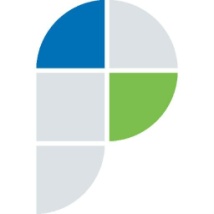 Филиал федерального государственного бюджетного учреждения «Федеральная кадастровая палата Федеральной службы государственной регистрации, кадастра и картографии» по Самарской областиг. Самара, ул. Ленинская, 25а, 1 корп.e-mail: pr_fkp@mail.ru, twitter: @pr_fkp, www.kadastr.ruприем документов по оформлению паспорта гражданина РФ, выдача паспорта гражданина РФприем документов по восстановления утраченного паспорта гражданина РФприем документов по оформлению регистрации по месту жительства, месту пребывания, снятие с регистрационного  учета, выдача документовприем документов по оформлению регистрации по месту жительства иностранных граждан по РВП и виду на жительство прием документов по определению гражданства у несовершен-нолетних граждан РФуведомление о подтвер-ждении проживания иностранных граждан на территории РФприем докумен-тов на получение адресно-справо-чной информа-ции вторникс 09.00 до 13.00с 15.00 до 17.00с 09.00 до 13.00с 15.00 до 17.00с 09.00 до 13.00с 15.00 до 17.00с 09.00 до 13.00с 15.00 до 17.00с 09.00 до 13.00с 15.00 до 17.00средас 09.00 до 13.00с 15.00 до 17.00с 09.00 до 13.00с 15.00 до 17.00с 09.00 до 13.00с 15.00 до 17.00с 09.00 до 13.00с 15.00 до 17.00с 09.00 до 13.00с 15.00 до 17.00с 09.00 до 13.00с 15.00 до 17.00четвергНЕПРИЁМНЫЙ ДЕНЬНЕПРИЁМНЫЙ ДЕНЬНЕПРИЁМНЫЙ ДЕНЬНЕПРИЁМНЫЙ ДЕНЬНЕПРИЁМНЫЙ ДЕНЬНЕПРИЁМНЫЙ ДЕНЬНЕПРИЁМНЫЙ ДЕНЬпятницас 09.00 до 13.00с 15.00 до 17.00с 09.00 до 13.00с 15.00 до 17.00с 09.00 до 13.00с 15.00 до 17.00с 09.00 до 13.00с 15.00 до 17.00с 09.00 до 13.00с 15.00 до 17.00с 09.00 до 13.00с 15.00 до 17.00субботас 09.00 до 13.00с 09.00 до 13.00с 09.00 до 13.00с 09.00 до 13.00с 09.00 до 13.00с 09.00 до 13.00Главы городского поселения                                                                                                                    В.А.Крашенинников33.Максимальная площадь застройки отдельно строящих зданий, строений нежилого назначением (за исключением объектов образования, здравоохранения и объектов физической культуры и спорта, хранение и стоянки транспортных средств),кв.м150015001500-15001500--20001500№п/пНаименование параметраЗначение предельных размеров земельных участков  и предельных параметров разрешенного строительства,реконструкции объектов капитального строительства в территориальных зонахЗначение предельных размеров земельных участков  и предельных параметров разрешенного строительства,реконструкции объектов капитального строительства в территориальных зонахЗначение предельных размеров земельных участков  и предельных параметров разрешенного строительства,реконструкции объектов капитального строительства в территориальных зонахЗначение предельных размеров земельных участков  и предельных параметров разрешенного строительства,реконструкции объектов капитального строительства в территориальных зонахЗначение предельных размеров земельных участков  и предельных параметров разрешенного строительства,реконструкции объектов капитального строительства в территориальных зонахЗначение предельных размеров земельных участков  и предельных параметров разрешенного строительства,реконструкции объектов капитального строительства в территориальных зонахЗначение предельных размеров земельных участков  и предельных параметров разрешенного строительства,реконструкции объектов капитального строительства в территориальных зонахЗначение предельных размеров земельных участков  и предельных параметров разрешенного строительства,реконструкции объектов капитального строительства в территориальных зонахП1П1*П2 П2*СЗИТИТ1.Минимальная площадь земельного участка, кв.м10101010101010102.Максимальная площадь земельного участка ,кв.м--------Глава городского поселения Петра Дубрава муниципального района Волжский Самарской области                                                                                                              В.А.Крашенинников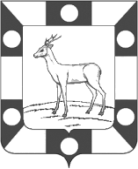 АДМИНИСТРАЦИЯ ГОРОДСКОГО ПОСЕЛЕНИЯ ПЕТРА ДУБРАВАМУНИЦИПАЛЬНОГО РАЙОНА ВОЛЖСКИЙСАМАРСКОЙ ОБЛАСТИ443546, Самарская область, Волжский район, п.г.т. Петра Дубрава, ул. Климова, д. 7На бланке организации№__________________«___» __________20____ г.Организатору аукциона -Администрации городского поселения Петра Дубрава муниципального района Волжский Самарской области№ п/пРаздел   документации об аукционеСсылка на пункт   документации об аукционе, положения которого следует разъяснитьСодержание запроса на разъяснение положений   документации об аукционеАдминистрация городского поселения Петра Дубрава муниципального района Волжский Самарской областиЮридический адрес: 443546,Самарская область, Волжский район, п.г.т. Петра Дубрава, ул. Климова, д. 7ИНН 6367049530/ КПП 636701001Глава городского поселения Петра ДубраваКрашенинников Владимир Александрович_________________________________м.п.Администрация городского поселения Петра Дубрава муниципального района Волжский Самарской областиЮридический адрес: 443546,Самарская область, Волжский район, п.г.т. Петра Дубрава, ул. Климова, д. 7ИНН 6367049530/ КПП 636701001Глава городского поселения Петра ДубраваКрашенинников Владимир Александрович_________________________________м.п.Администрация городского поселения Петра Дубрава муниципального района Волжский Самарской областиЮридический адрес: 443546,Самарская область, Волжский район, п.г.т. Петра Дубрава, ул. Климова, д. 7ИНН 6367049530/ КПП 636701001Глава городского поселения Петра ДубраваКрашенинников Владимир Александрович_________________________________м.п.Администрация городского поселения Петра Дубрава муниципального района Волжский Самарской областиЮридический адрес: 443546,Самарская область, Волжский район, п.г.т. Петра Дубрава, ул. Климова, д. 7ИНН 6367049530/ КПП 636701001Глава городского поселения Петра ДубраваКрашенинников Владимир Александрович_________________________________м.п.________________________________м.п.________________________________м.п.Соучредители: Администрация городского поселения Петра Дубрава муниципального района Волжский Самарской области и Собрание представителей городского поселения Петра Дубрава муниципального района Волжский Самарской области.Издатель - Администрация городского поселения Петра Дубрава муниципального района Волжский Самарской области.Главный редактор  - Арефьева С.А.Заместитель гл. редактора - Богомолова Т.А.Ответственный секретарь  - Тореева О.В.Тираж – 250 экземпляров.Главный редактор  - Арефьева С.А.Заместитель гл. редактора - Богомолова Т.А.Ответственный секретарь  - Тореева О.В.Тираж – 250 экземпляров.Главный редактор  - Арефьева С.А.Заместитель гл. редактора - Богомолова Т.А.Ответственный секретарь  - Тореева О.В.Тираж – 250 экземпляров.АДРЕС:  443546, Самарская обл., Волжский р-н, пос. Петра-Дубрава, ул. Климова, дом 7,Тел. 226-25-12, 226-16-15, e-mail: glavap-d@mail.ruАДРЕС:  443546, Самарская обл., Волжский р-н, пос. Петра-Дубрава, ул. Климова, дом 7,Тел. 226-25-12, 226-16-15, e-mail: glavap-d@mail.ruАДРЕС:  443546, Самарская обл., Волжский р-н, пос. Петра-Дубрава, ул. Климова, дом 7,Тел. 226-25-12, 226-16-15, e-mail: glavap-d@mail.ru